Приложение №1Техническое задание№ п/пНаименование ПродукцииЕд. измеренияФото1Чай GREENFIELD Golden Ceylon 100 пакетиков по 2 граммаупаковка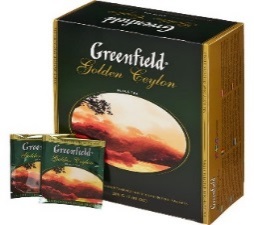 2Чай GREENFIELD Flying Dragon 100 пакетиков по 2 граммаупаковка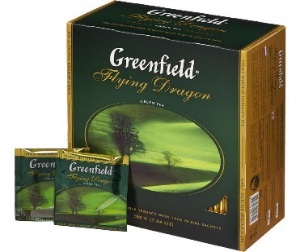 3Кофе NESCAFE GOLD, растворимый сублимированный, порционный, в упаковке 20 шт. по 2 граммаупаковка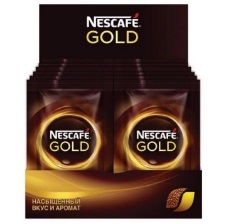 4Кофе NESCAFE CLASSIC 3 в 1, растворимый сублимированный, в упаковке 20 шт.упаковка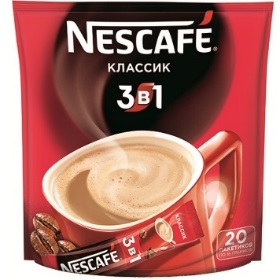 5Размешиватель для кофе пластиковый, 120 мм, в упаковке 500 шт.упаковка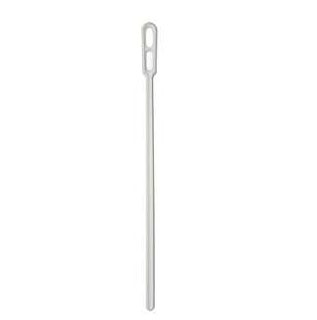 6Сахар порционный в стиках по 5 г, в упаковке 200 шт.упаковка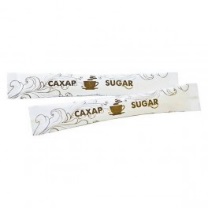 7Бумажный стакан для горячих напитков, объем 250 мл, белый картон, однослойныйшт.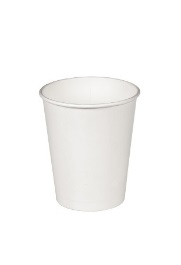 